                 Protons, Electrons, and NeutronsLearning Goal 12: I can determine the number of protons, neutrons, and electrons in atoms when given atom symbols, illustrations of basic atom models, and/or a periodic table. 			  Subatomic Particles: particles that compose atoms.ProtonsLocated in the nucleusPositive chargeNeutronsLocated in the nucleusNo chargeElectronsLocated in mostly empty space  surrounding the nucleusNegative chargeVery, very tinyOpen the envelope labeled “Atom Card Set” and tear out the “Atom Data Sheet” on page _______.This card set contains ten cards: Five of the cards show illustrations of the subatomic particles in    lithium atoms.Five of the cards show illustrations of the subatomic particles in    nitrogen atoms.	 The subatomic particles on each card are illustrated as shown below:Sort the cards into two groups based on whether they illustrate        lithium or nitrogen atoms.Count the number of protons, neutrons, and electrons on each card     and record your answers on the “Atom Data Sheet”.                                               Part 1: ProtonsUse the information that you recorded on the “Atom Data Sheet”     to answer the following questions.Which subatomic particle is present in the same amount in all    of the lithium atoms?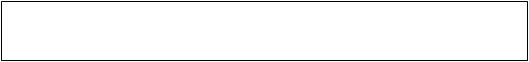 Which subatomic particle is present in the same amount in all    of the nitrogen atoms?What do you think determines the identity of an atom - the       number of protons, the number of neutrons, or the number       of electrons?Look at the atom symbol indicated for each atom on the cards and       the “Atom Data Sheet”. Which part of the atom symbol do you think indicates the number    of protons?Look at the periodic table boxes for lithium and nitrogen.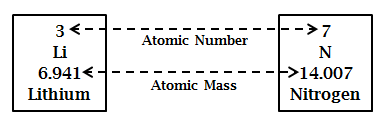 Which number in the periodic table boxes do you think indicates    the number of protons?	    The Atomic Number:is the whole number in the periodic table square.is the bottom, left number in an atom symbol.is always equal to the number of protons.is equal to the number of electrons in a neutral   atom. (See Part 2: Electrons.)will tell you the identity of an atom, because                                                   each atom has a different atomic number.Ask your teacher for a set of “Proton Task Cards” and get out the   “Task Card Answer Sheet”.Answer each of the questions on the Proton Task Cards. Record your    answers on your “Task Card Answer Sheet”.                                                                       Part 2: ElectronsLook at the handout titled “Atoms and Charge”.This handout illustrates the number of protons and electrons that    can be found in lithium and nitrogen atoms.Notice that: each proton adds one positive (+) charge to the atom.each electron adds one negative (-) charge to the atom.there are two versions of each atom, neutral and ion                                                Neutral AtomsLook at the neutral lithium and nitrogen atoms on the “Atoms      and Charge” card.What do you notice about the number of protons relative to the     number of electrons in a neutral atom?Look at the atom symbols below. They are the atom symbols for        neutral lithium and neutral nitrogen atoms.                       73Li           147NWhat part of the atom symbol can you use to determine the  	   number of electrons in a neutral atom? (Hint: Think about your             answer to the previous question and what you just learned about         protons.)Look again at the periodic table squares for lithium and nitrogen       shown below.Which number do you think indicates the number of electrons     in a neutral atom, the atomic number or the atomic mass?				A neutral atom has the same number of 				   electrons and protons.The charge of a neutral atom is equal to zero.                                                     IonsReturn to the handout titled “Atoms and Charge”.Look at the lithium ion on the “Atoms and Charge” card.What happens to the electrons of a neutral lithium atom when it    becomes a lithium ion?Look at the atom symbols below. They are the atom symbols for     neutral lithium atoms and lithium ions.                                                    73Li           73Li1+What is the difference between the atom symbol for the neutral      lithium atom and the atom symbol for the lithium ion?Why does the lithium ion symbol have a positive charge? (Hint:     Refer back to the “Atoms and Charge” card.)What do you think the small number “1” indicates in the lithium          ion atom symbol? (Hint: Refer back to the “Atoms and Charge”           card.)When an ion has a positive charge, it means that the atom has    _________ (less or more) electrons than its neutral form. 			        An ion is an atom with a charge.				An ion with a positive charge is called 				   a cation. 			         A cation is formed when a neutral atom				   loses electrons.Return to the handout titled “Atoms and Charge”.Look at the nitrogen ion on the “Atoms and Charge” card.What happens to the electrons of a neutral nitrogen atom when it    becomes a nitrogen ion?Look at the atom symbols below. They are the atom symbols for       neutral nitrogen atoms and nitrogen ions.                                                  147N             147N3-What is the difference between the atom symbol for the neutral      nitrogen atom and the atom symbol for the nitrogen ion?Why does the nitrogen ion symbol have a negative charge? (Hint:    Refer back to the “Atoms and Charge” card.)What do you think the small number “3” indicates in the nitrogen          ion atom symbol? (Hint: Refer back to the “Atoms and Charge”           card.)When an ion has a negative charge, it means that the atom has    _________ (less or more) electrons than its neutral form. 				An ion with a negative charge is called 				   an anion.				An anion is formed when a neutral atom				   gains electrons.Summary: How to determine the number of electrons.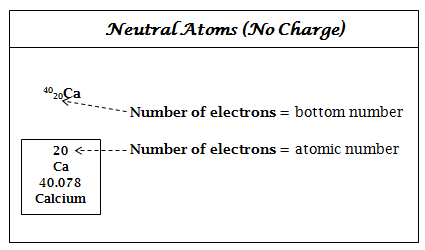 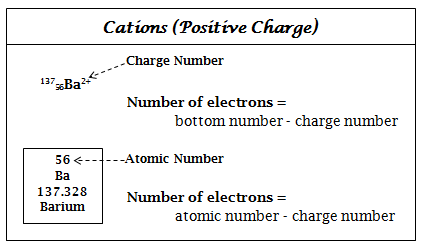 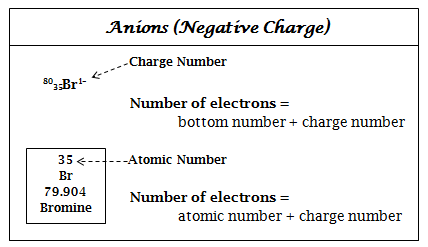 Ask your teacher for a set of “Electron Task Cards” and get out the   “Task Card Answer Sheet”.Answer each of the questions on the Electron Task Cards. Record your    answers on your “Task Card Answer Sheet”.                                      Part 3: NeutronsReturn to the information that you recorded on your “Atom Data    Sheet”.Look at the three neutral lithium atoms.What are two differences between the three neutral lithium atoms?The top number to the left of the atom symbol is called the mass        number.	The mass number is equal to the sum of two of the subatomic particles. Use the information on your “Atom Data Sheet” to determine           whether the mass number is equal to: the number of protons plus    electrons, the number of protons plus neutrons, or the number of     neutrons plus electrons.How can you determine the number of neutrons in an atom?   (Hint!: Refer back to your last answer and construct a mathematic    equation.)How can you use an atom symbol to determine the number of        neutrons in an atom? (Hint: Remember, the top number is	   the mass number and the bottom number is the number of        protons.)Look again at the periodic squares for lithium and nitrogen below.               The mass numbers for lithium and nitrogen are also shown.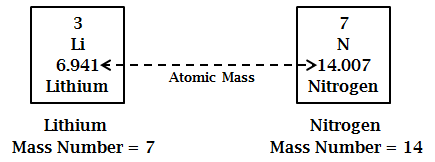 Compare the atomic mass and mass number for lithium and nitrogen.  How is the mass number related to the atomic mass?How can you use the periodic table to determine the number of       neutrons? (Hint: Remember, the atomic number is equal to the 	             number of protons and the atomic mass (rounded) is equal to 		   the mass number.)			      The Atomic Mass:is equal to the average weighted mass of the    different forms of the same type of atom.is usually written as a decimal in the periodic    table.			        The Mass Number:is equal to the mass of a particular form of an   atom.is often written as the atomic mass rounded to   a whole number.is the top, left number in an atom symbol.is equal to the # protons + # neutrons.Ask your teacher for a set of “Neutron Task Cards” and get out the   “Task Card Answer Sheet”.Answer each of the questions on the Neutron Task Cards. Record your    answers on your “Task Card Answer Sheet”. Indicate the location and number of protons, electrons, and         neutrons in each of the atoms shown below. The first one has       been done for you.   				                 p = protons                 n = neutrons                 e = electrons                      Protons, Electrons, and Neutrons                                  Study Sheet – Page 1                                  Vocabulary	             Subatomic Particle:  particles smaller than an atom	             Proton:  a positively charged subatomic particle located		       in the nucleus of an atom 	             Electron:  a tiny, negatively charged subatomic particle		       located in mostly empty space around the nucleus of		        an atom 		   Neutron: a subatomic particle with no charge located in                           the nucleus of an atom	             Neutral Atom:  an atom with the same number of protons		       and electrons	              Ion:  an atom that has gained or lost electrons - creates		        a positive or negative charge on the atom	             Cation:  an atom that has LOST one or more electrons -		       creates a positive charge on the atom	             Anion:  an atom that has GAINED one or more electrons –		       creates a negative charge on the atom	             Atomic Number:  indicates the number of protons; 		       indicates the number of electrons in a neutral atom;		        is the whole number in periodic table blocks; is the         bottom, left number in an atom symbol.	             Atomic Mass:  is the average weighted mass of all of the 		       forms of a particular type of atom; is the decimal		        number in the periodic table    Mass Number: describes the mass of each form of an        of an atom; can be equal to the atomic mass rounded        to a whole number; is used in calculations to determine        determine the number of neutrons; is the top, left       number in an atom symbol                      Protons, Electrons, and Neutrons                                Study Sheet – Page 2     How to Find the Number of Protons, Electrons, and Neutrons                                    from an Atom Symbol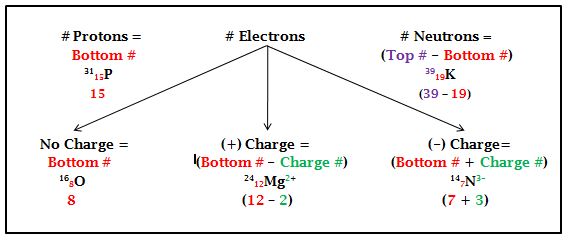     How to Find the Number of Protons, Electrons, and Neutrons                                  from the Periodic Table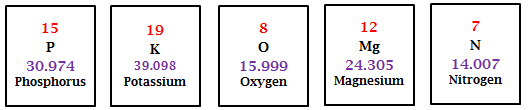             **Round atomic mass numbers to a whole number!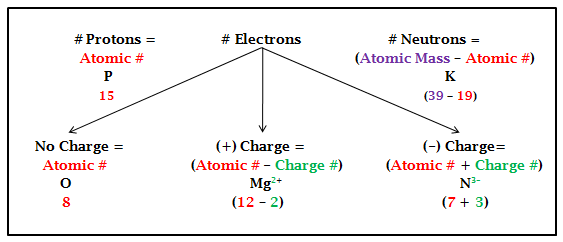                                  Atoms and ChargeLithium Atom – Neutral, Li Proton Charges:		 Electron Charges: Lithium Atom – Ion, Li1+ Proton Charges:  Electron Charges:Nitrogen Atom – Neutral, N  Proton Charges:   Electron Charges: Nitrogen Atom – Ion, N3-  Proton Charges:   Electron Charges:Atom Data SheetTask Card Answer SheetProton Task Card AnswersCard Color __________________Electron Task Card AnswersCard Color __________________Neutron Task Card AnswersCard Color __________________SymbolType of Atom# Protons# Electrons#Neutrons63Lilithium atom - neutral73Lilithium atom - neutral93Lilithium atom - neutral63Li1+lithium ion (cation)73Li 1+lithium ion (cation)137Nnitrogen atom – neutral147N nitrogen atom – neutral157Nnitrogen atom - neutral147N3-  nitrogen ion (anion)157N3- nitrogen ion (anion)123456781234567812345678